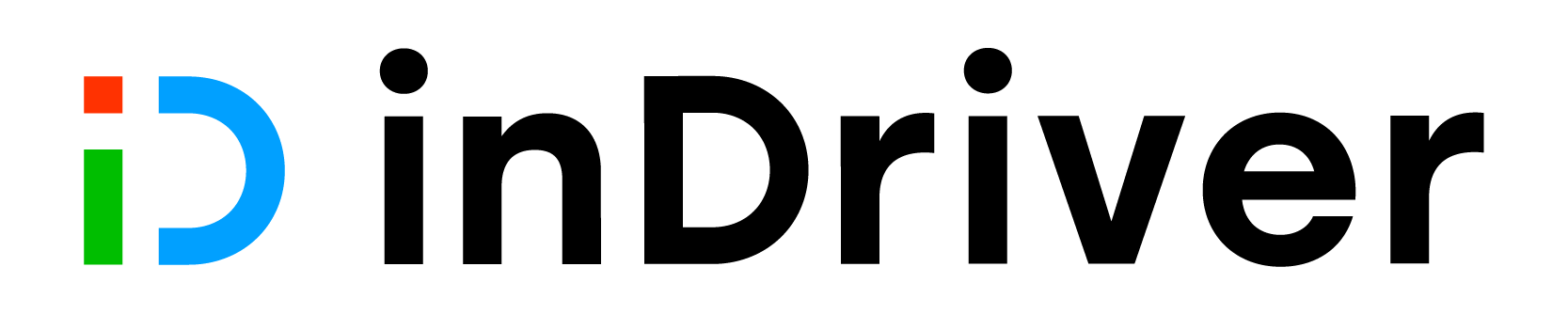 inDriver impulsa empleos y es una alternativa de movilidad segura en Puebla y TolucaPoblanos y toluqueños ya pueden viajar en una alternativa única de precios justos para viajeros y conductores, incluídos los de taxis locales, sin algoritmos y tarifas dinámicas, bajo el modelo de negociación de tarifas o ride-hailing.La plataforma reforzó sus funcionalidades de seguridad, con un botón de pánico que permite contactar a los servicios de emergencia locales de manera inmediata, geolocalización y soporte en el chat de la app a toda hora y momento.Ciudad de México a 05 de septiembre de 2022.- En un contexto en el que los usuarios de taxi apps demandan menores costos en sus viajes cotidianos y más seguridad en los mismos, al tiempo que los choferes requieren de mejores oportunidades laborales, inDriver, la app de transporte inclusivo que permite la libre negociación entre pasajeros y conductores, optimizó sus operaciones en las ciudades de Puebla y Toluca, en el centro de México.La plataforma de transporte privado en línea —particular, flete, entregas, interurbano y servicios— de mayor crecimiento en el mundo, cuenta con sus servicios para ambas capitales, dos urbes clave debido a su conexión geográfica y cercanía con la Ciudad de México. Así, poblanos y toluqueños pueden viajar en una alternativa única de precios justos, sin algoritmos y tarifas dinámicas, bajo el modelo de negociación de tarifas (ride-hailing).“Queremos que las personas en Puebla y Toluca no se preocupen por cómo van a llegar a su destino y que tanto viajeros como socios conductores, incluídos los taxistas locales, tengan el poder de negociar sus viajes a través de la aplicación de manera transparente, justa y cómoda. Asimismo, como parte de esta misión hemos reforzado las funcionalidades de seguridad, con un botón de pánico que permite contactar a los servicios de emergencia locales de manera inmediata”, explicó Gilberto Arteaga, Gerente de Operaciones de inDriver para Latam.Además de contar con esta Línea Segura y un área de soporte disponible las 24 horas de los 365 días del año en el chat de la aplicación, los viajes son geolocalizados, lo que le garantiza al pasajero compartir su recorrido en tiempo real con familiares, personas cercanas o amigos. Por su parte, los conductores pasan por un filtro de registro una vez que envían los documentos requeridos, que son verificados manualmente por un equipo especializado.Lo anterior también se traduce en una oportunidad para impulsar el empleo, al permitir la incorporación de vehículos privados y de taxis locales. Entre los beneficios para ellos se encuentra poder ver la ruta completa antes de aceptar cada viaje, flujo de efectivo constante sin tener que esperar a un día a la semana para tener el pago, ya que las transacciones son en efectivo, así como una de las comisiones más bajas del mercado, del 10%.Actualmente, inDriver tiene más de 150 millones de usuarios a nivel global. En 2021, fue la segunda aplicación de ride-hailing más descargada en el mundo y la tercera en México. La app llega a Puebla y Toluca en un contexto en el que 9 de cada 10 usuarios cuentan con una conexión a internet a través de su smartphone, donde solicitar transporte se ubica en el top 10 de actividades en línea, de acuerdo con datos del Inegi y la Asociación de Internet MX. “Si bien los usuarios de las apps de transporte adoptaron estas plataformas debido a su flexibilidad, eventualmente se hicieron latentes necesidades primordiales para este ecosistema, como la seguridad para conductores y pasajeros, una expansión de servicios más allá de los viajes particulares y una mayor transparencia en las tarifas; hoy, inDriver está cambiando el panorama en Puebla y Toluca otorgando un equilibrio en estas transacciones e implementado funcionalidades de vanguardia en materia de seguridad”, concluyó Gilberto Arteaga.-o0o-Sobre inDriver inDriver es una plataforma global de TI y transporte, y uno de los servicios de transporte privado en línea de más rápido crecimiento en el mundo. Sus servicios están disponibles en más de 645 ciudades de 45 países. La aplicación de inDriver se ha descargado más de 150 millones de veces. inDriver también ofrece otros servicios, incluyendo transporte interurbano, flete y carga, así como servicios de entrega en diferentes mercados. inDriver tiene su sede en Mountain View, California, opera centros regionales en América, Asia, Medio Oriente, África y los países de la CEI, y emplea a más de 1,900 personas. A principios de 2021, inDriver logró la categoría de unicornio, luego de cerrar una ronda de inversión de 140 millones de dólares con Insight Partners, General Catalyst y Bond Capital, que valoraron la empresa en 1,230 mdd. Para obtener más información, visita www.inDriver.comSíguenos en:Facebook: https://www.facebook.com/indrivermexico/Instagram: https://www.instagram.com/indrivermxinDriver: https://twitter.com/inDriver_LatamContacto para prensaanotherRebeca Toledo | Business Managerrebeca.toledo@another.coinDriver
Eduardo Abud | PR and Communications Deputy Head
eduardoa@indriver.com 

inDriver 
Ana Sánchez | PR Specialist 
ana.sanchez@indriver.com 